Технологическая карта дидактической игры по развитию речи (обогащение словаря) для детей подготовительной группы.Образовательная область: речевое развитие, социально –коммуникативное развитие.Тема: «Волшебные слова».Дидактическая задача: Речевое развитие: научить детей подбирать к словарным словам, употребляемым в произведении С.Т. Аксакова «Аленький цветочек», подходящее по смыслу современное слово или словосочетание; закрепление словарной работы по произведению С.Т.Аксакова «Аленький цветочек».Социально-коммуникативное развитие: закрепить умение действовать с учетом позиции другого и согласовывать свои действия с остальными участниками игры.Развивающие задачи: развитие речи, памяти, слухового и зрительного восприятия, Воспитательные задачи: воспитывать доброжелательные отношения во время игры, воспитывать умение доводить игру до конца, воспитывать умение соблюдать правила в игре, воспитывать умение слушать собеседника не перебивать.Игровая задача: Вспомните, ребята, в сказке купец сорвал цветок, а наш цветочек рассыпался на лепестки, и чтобы нам его собрать нужно правильно отгадать слова из этой сказки. Перед вами разложены лепестки от аленького цветочка, вам нужно вытянуть один из лепестков аленького цветочка, и заменить слово, которое я вам зачитаю с этого лепестка, таким же по смыслу, но как говорят в современном мире, если вы называете слово правильно, то вы выкладываете его на своем поле, и передаете ход другому участнику, если вы не называете слово или называете его неправильно, то вы передаете лепесток следующему за вами игроку.Правила: Организационные: играть будем группой по 4 человека, выберем их по считалочке. Кто выберет золотой лепесток, начнет первый. Не выкрикиваем с места. Игра будет проводиться с подгруппой 1 раз.Игровые: по очереди вытягиваем по одному лепестку, и подбираем к указанному на лепестке слову, такое же по смыслу, но из современного мира. Если назвали правильно, то выкладываете его на своем поле, и передаете ход другому участнику, если вы не называете слово или называете его неправильно, то вы передаете лепесток следующему за вами игроку. Побеждает тот, кто первый соберет перед собой цветочек из 6 лепестков.Игровые действия: дети по очереди вытягивают лепестки, называют слово, выкладывают на своем поле цветок.Форма проведения: подгрупповая.Оборудование: лепестки, с одной стороны, со словами из сказки «Аленький цветочек», с другой стороны, как это слово будет звучать в современном мире, поля с изображением цветка по количеству игроков.Предварительная работа: Чтение сказки С.Т. Аксакова «Аленький цветочек», словарная работа по данному произведению, разучивание считалочки «Аленький цветочек».Планируемые результаты: дети подбирают к словарным словам, употребляемым в произведении С.Т. Аксакова «Аленький цветочек» подходящее по смыслу современное слово или словосочетание; закрепляют словарную работу по произведению С.Т.Аксакова «Аленький цветочек», развивают речь, память, слуховое и зрительное восприятие, способны действовать с учетом позиции другого и согласовывать свои действия с остальными участниками игры, проявляют доброжелательное отношение друг к другу в игре, умеют доводить игру до конца, соблюдают правила в игре, умеют слушать собеседника, не перебивают его.Приложение 1.«У честного купца дух занимается; подходит он ко тому цветку; запах от цветка по всему саду ровно струя бежит; затряслись и руки и ноги у купца, и возговорил он голосом радостным: «Вот Аленький….»Приложение 2.Считалочка «Аленький цветочек»В поле аленький цветочек,Я вплету его в веночек.Красоты   он неземнойПчёл над ним кружится рой.Кто цветочек тот найдёт –Сразу, жмуриться пойдёт.Приложение 3.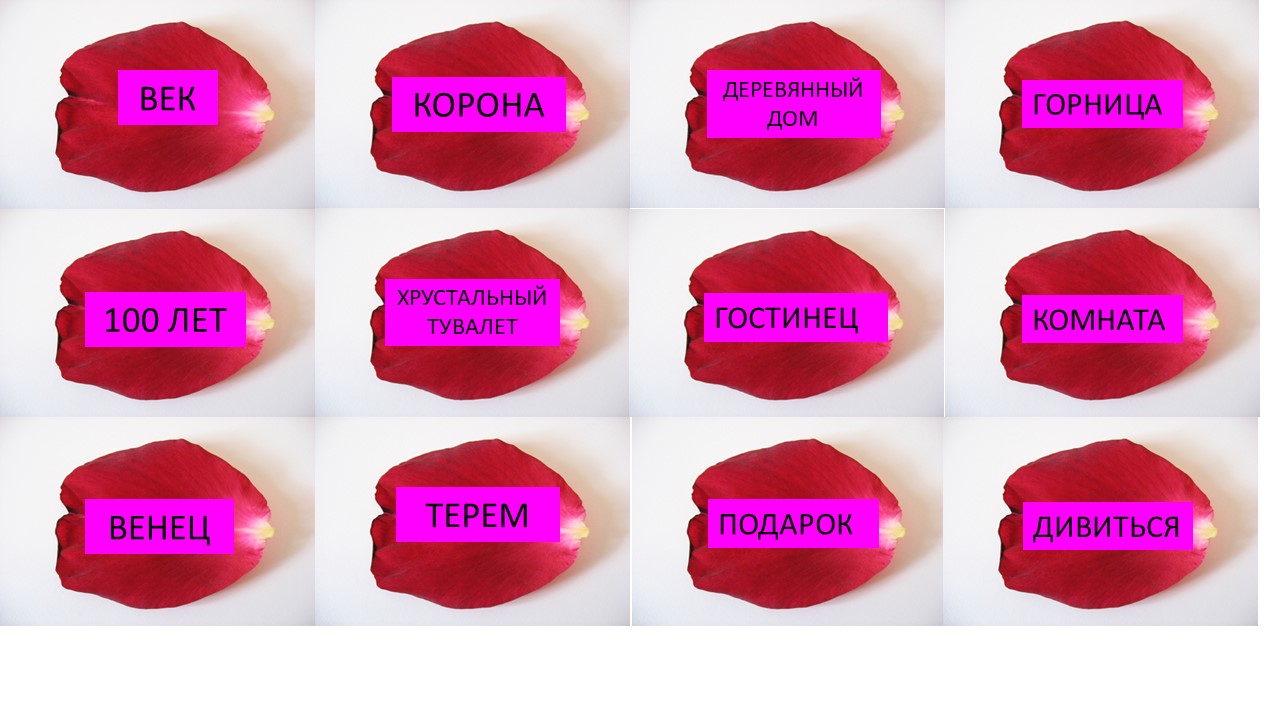 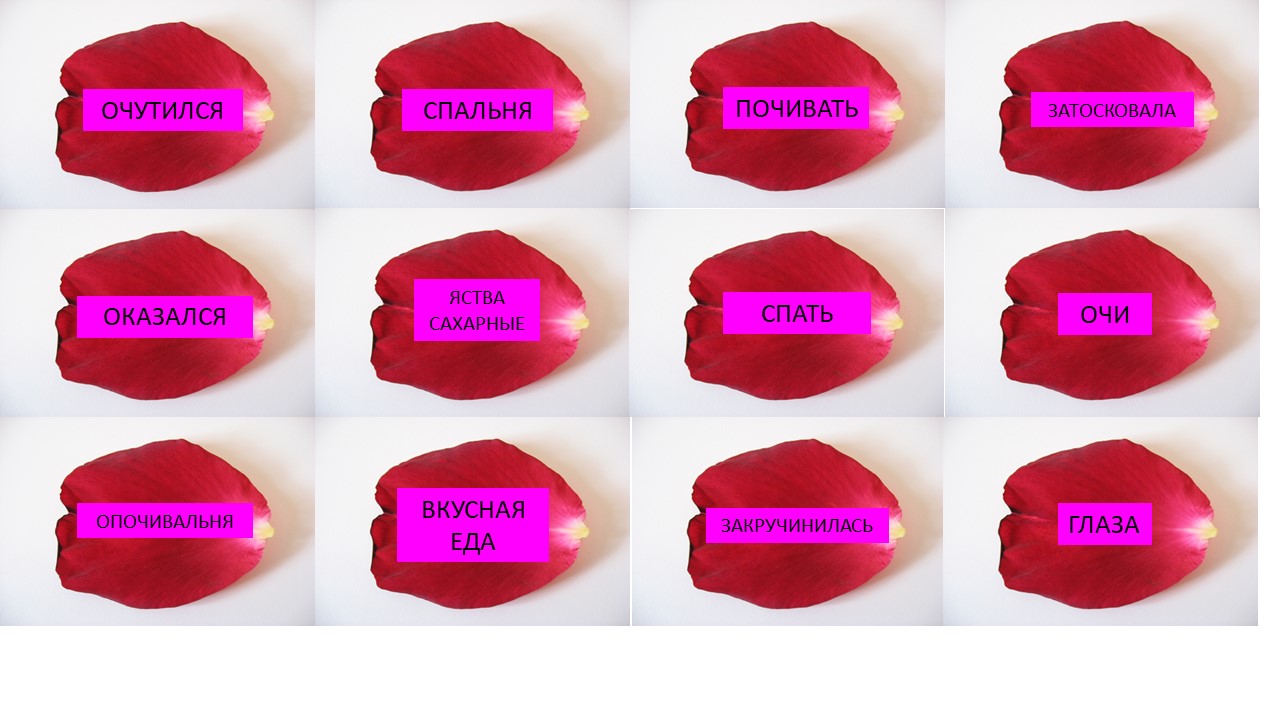 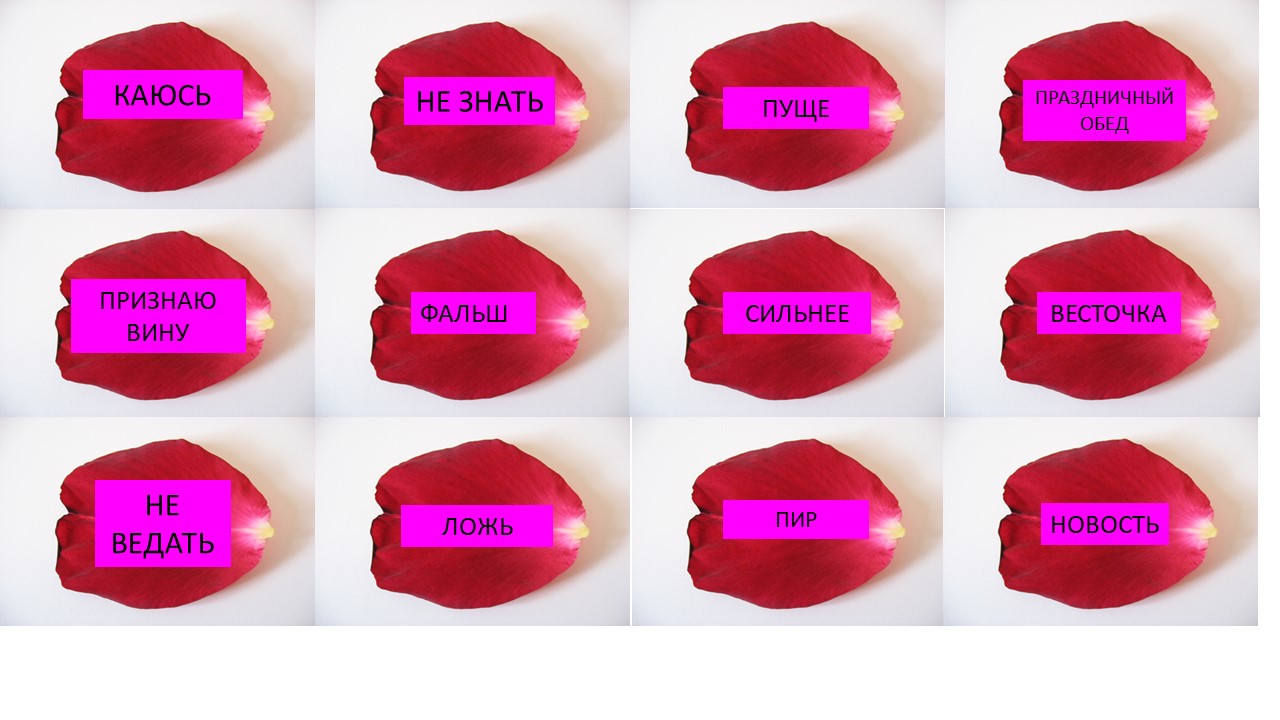 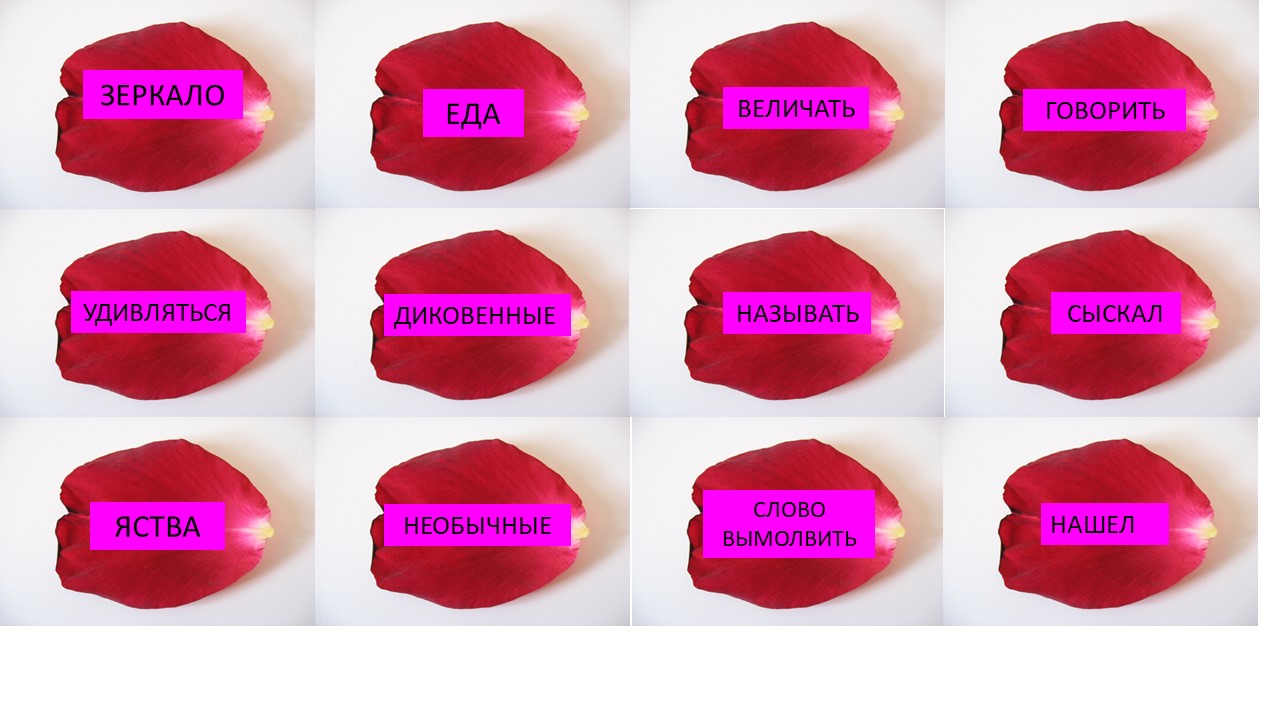 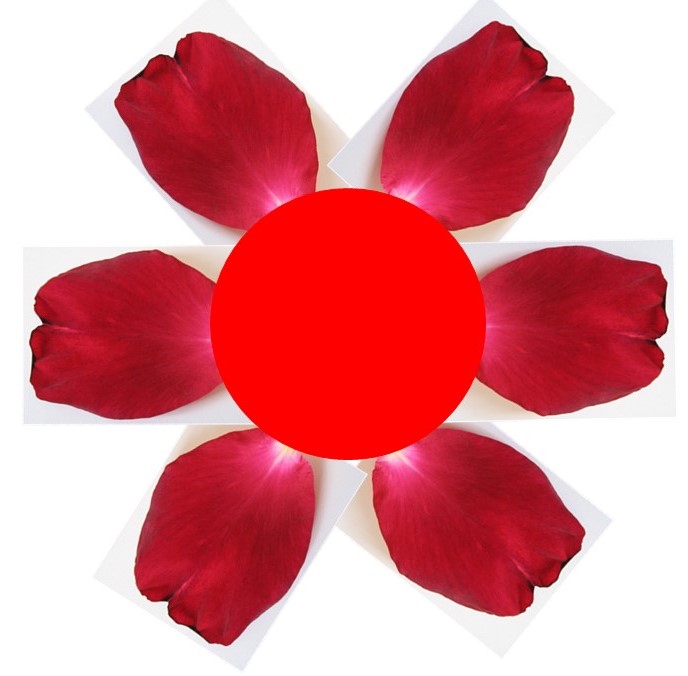 Этап игрыЗадачи этапаДеятельность педагогаМетоды, приёмы, формыДеятельность детейПланируемые результатыМотивационно-организационный моментХод игры:Вызвать у детей интерес и предстоящейбеседе, желание принять в ней участиеПедагог зачитывает отрывок из произведения С.Т.Аксакова «Аленький цветочек» (см. приложение 1). Узнали ребята откуда эти строчки? Правильно из сказки С.Т. Аксакова «Аленький цветочек».А Вы помните, что случилось с цветочком? (купец сорвал его). Вот и наш цветочек рассыпался.Игровая задача: а чтобы его собрать нужно к словам, который написаны на лепестке правильно подобрать такое же по смыслу слово, но как оно будет звучать в современном мире.Художественное слово, вопросы.Игровая задачаПравильно называют произведение и автора.Говорят, что Аленький цветочек купец сорвал.Соглашаются принять участие в игре.Концентрация внимания.Соглашаются принять участие в игре.Объяснение, ход игры.Показ образцаИгровое правилоОбъяснить суть игры и правила.Ребята, вам нужно по очереди вытягивать по одному лепестку от Аленького цветочка, и подбирать к указанному на лепестке слову, которое я вам зачитаю, такое же по смыслу, но из современного мира. Если назвали правильно, то выкладываете его на своем поле, и передаете ход другому участнику, если вы не называете слово или называете его неправильно, то вы передаете лепесток следующему за вами игроку.  Например: слово «опочивальня» по другому можно сказать «спальня».Правила: играть будем группой по 4 человека, выберем их по считалочке. Кто выберет золотой лепесток, начнет первый. Не выкрикиваем с места. Побеждает тот, кто первый соберет перед собой цветочек из 6 лепестков.Объяснение игрыСлушают объяснение игры, включаются в действие.Подключают слуховое и зрительное восприятиеПрактический этапНаучить детей подбирать к словарным словам, употребляемым в произведении С.Т. Аксакова «Аленький цветочек», подходящее по смыслу современное слово или словосочетание.Игровые действия: дети по очереди вытягивают лепестки, называют слово, выкладывают на своем поле цветок.Дидактическая играИграют с подгруппой 1 раз. Учаться подбирать к словарным словам, употребляемым в произведении С.Т. Аксакова «Аленький цветочек», подходящее по смыслу современное слово или словосочетание;закрепление словарной работы по произведению С.Т.Аксакова «Аленький цветочек».Закрепляют умение действовать с учетом позиции другого и согласовывают свои действия с остальными участниками игры.ОценкаОбобщить полученные знания, подвести итог игры.В нашей игре есть победитель, это тот, кто правильно назвал больше всего слов и выложил цветок из 6 лепестков. В этой игре вы все показали отличные знания – вспомнили, как можно заменить словарные слова из сказки «Аленький цветочек», словами схожими по смыслу, но из современного мира. Все действовали по правилам, не перебивали друг друга, все доиграли до конца.ОценкаОценивают результат игровой деятельности.Обобщают полученные знания, оценивают свою деятельность